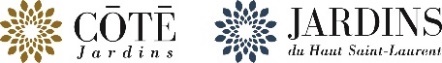 ParticularitésRTMHPLundi2 juilletDînerSoupe à l'orgeMCF : juste bouillon si mcx tomate●●●Lundi2 juilletDînerHamburger garni de laitue et tomatesM : pas de tomate ni laitue, ne pas oublier de couper en mcx●●●Lundi2 juilletDînerFarfale primavera●●●Lundi2 juilletDînerP. de terre grecques  ●●Lundi2 juilletDînerSalade de betteraves et mandarines●●Lundi2 juilletDînerBeigne à l’ancienne●●●Lundi2 juilletDînerLundi2 juilletSouperCrème potagère (légumes)●●●●●Lundi2 juilletSouperOmelette Western poêlée●●●Lundi2 juilletSouperPoulet coco et basilic sur riz blanc●●●Lundi2 juilletSouperP. de terre purée●●●●Lundi2 juilletSouperJulienne de carottes jaunes●●●Lundi2 juilletSouperDesserts assortisM : voir desserts permis●●●Lundi2 juilletSouperMardi2 juilletDînerSoupe tomates et légumesMCF : juste bouillon●●●Mardi2 juilletDînerBoulettes suédoises (porc et bœuf)●●●Mardi2 juilletDînerSalade de coquillettes à la grecque●●Mardi2 juilletDînerP. de terre purée à la ciboulette  ●●●●Mardi2 juilletDînerLégumes mélangés●●●Mardi2 juilletDînerTarte croustade à la poire et crème sure●●●Mardi2 juilletDînerMardi 2 juilletSouperPotage crécy (carottes)●●●●●Mardi 2 juilletSouperTortillas espagnoles●●Mardi 2 juilletSouperPain doré et son coulis, salade de fruits et cottageH : cottage permis●●●Mardi 2 juilletSouperP. de terre purée●●●●Mardi 2 juilletSouperLégumes du chef●●●Mardi 2 juilletSouperSalade jardinière●●Mardi 2 juilletSouperPouding aux fraises●●●●●Mercredi2 juilletDînerCrème florentine (épinards)●●●●●Mercredi2 juilletDînerSous-marin garni, cornichon à l'aneth●●Mercredi2 juilletDînerFilet de poisson (basa) grillé, sauce tartare●●●Mercredi2 juilletDînerP. de terre purée●●●●Mercredi2 juilletDînerSalade de carottes●●Mercredi2 juilletDînerLégumes mélangés●●●Mercredi2 juilletDînerBrownies aux haricots noirs●●●Mercredi2 juilletSouperSoupe poulet et nouilles●●●Mercredi2 juilletSouperSauté de porc asiatique●●●Mercredi2 juilletSouperGrilled cheese●●Mercredi2 juilletSouperP. de terre purée ●●●●Mercredi2 juilletSouperJardinière de légumes●●●Mercredi2 juilletSouperGelée yogourt à l'orange●●●●Mercredi2 juilletSouperJeudi2 juilletDînerSoupe vermicelle et tomateMCF : juste bouillon●●●Jeudi2 juilletDînerMoules et frites, salade du chef●●Jeudi2 juilletDînerPâté chinois●●●Jeudi2 juilletDînerLégumes cocktail●●●Jeudi2 juilletDînerBetteraves marinées●●Jeudi2 juilletDînerRenversé rhubarbe et jello cerise●●●Jeudi2 juilletDînerLégende       R : régulière  T : tendre  M : molle H : hachée   P : purée   ● : permis  MCF : molle coupée fin  Légende       R : régulière  T : tendre  M : molle H : hachée   P : purée   ● : permis  MCF : molle coupée fin  Légende       R : régulière  T : tendre  M : molle H : hachée   P : purée   ● : permis  MCF : molle coupée fin  Légende       R : régulière  T : tendre  M : molle H : hachée   P : purée   ● : permis  MCF : molle coupée fin  Légende       R : régulière  T : tendre  M : molle H : hachée   P : purée   ● : permis  MCF : molle coupée fin  Légende       R : régulière  T : tendre  M : molle H : hachée   P : purée   ● : permis  MCF : molle coupée fin  Légende       R : régulière  T : tendre  M : molle H : hachée   P : purée   ● : permis  MCF : molle coupée fin  Légende       R : régulière  T : tendre  M : molle H : hachée   P : purée   ● : permis  MCF : molle coupée fin  ParticularitésRTMHPJeudi2 juilletSouperCrème de céleri●●●●●Jeudi2 juilletSouperPoulet aux abricots sur couscous perlé●●●Jeudi2 juilletSouperMacaroni à la viande●●●Jeudi2 juilletSouperP. de terre purée ●●●●Jeudi2 juilletSouperMacédoine de légumes●●●Jeudi2 juilletSouperPouding au rizs/multiphase : non permis●●●Jeudi2 juilletSouperVendredi2 juilletDînerCrème fréneuse (navet)●●●●●Vendredi2 juilletDînerSandwichs assortis et salade du chef coloréeM : pas de salade●●●Vendredi2 juilletDînerÉffiloché de porc sur riz à l'échaloteM : riz permis●●Vendredi2 juilletDînerP. de terre purée à la ciboulette ●●●●Vendredi2 juilletDînerMacédoine de légumes●●●Vendredi2 juilletDînerGâteau zucchini et canneberges●●●Vendredi2 juilletDînerVendredi2 juilletSouperSoupe minestrone MCF : juste bouillon●●●Vendredi2 juilletSouperPain de viande sauce brune●●●Vendredi2 juilletSouperQuiche aux champignons et au brocoliM : pas de rebord de croûte●●●Vendredi2 juilletSouperP. de terre purée ●●●●Vendredi2 juilletSouperJardinière de légumes●●●Vendredi2 juilletSouperTarte au citron●●●Vendredi2 juilletSouperSamedi2 juilletDînerCrème de légumes●●●●●Samedi2 juilletDînerFilet de saumon, sauce crémeuse à l’estragonH : écrasé à la fourchette●●●●Samedi2 juilletDînerPâté au pouletM : pas de rebord de croûte●●●Samedi2 juilletDînerP. de terre purée ●●●●Samedi2 juilletDînerLégumes italiens●●●Samedi2 juilletDînerGâteau des anges aux fraises●●●Samedi2 juilletDînerSamedi2 juilletSouperSoupe poulet et alphabet●●●Samedi2 juilletSouperCari de veau haché●●●Samedi2 juilletSouperJambon aigre-doux●●●Samedi2 juilletSouperP. de terre purée●●●●Samedi2 juilletSouperCarottes au beurre et pois verts●●●Samedi2 juilletSouperMousse tiramisu●●●●●Samedi2 juilletSouperDimanche2 juilletDînerSoupe bœuf et étoiles●●●Dimanche2 juilletDînerCocotte de fruits de mer●●Dimanche2 juilletDînerSpaghetti bolognaise●●●Dimanche2 juilletDînerP. de terre purée ●●●●Dimanche2 juilletDînerLégumes romanesco●●●Dimanche2 juilletDînerGâteau aux raisins et à la mélasse●●●Dimanche2 juilletDînerDimanche2 juilletSouperSoupe aux poiss/multiphase : non permisH + P : version purée disponible●●●Dimanche2 juilletSouperFilet de porc aux trois moutardes●●●Dimanche2 juilletSouperSteak haché sauce brune●●●Dimanche2 juilletSouperP. de terre purée●●●●Dimanche2 juilletSouperMélange de légumes parisiens●●●Dimanche2 juilletSouperCarré aux bleuets●●Dimanche2 juilletSouperLégende       R : régulière  T : tendre  M : molle H : hachée   P : purée   ● : permis  MCF : molle coupée fin  Légende       R : régulière  T : tendre  M : molle H : hachée   P : purée   ● : permis  MCF : molle coupée fin  Légende       R : régulière  T : tendre  M : molle H : hachée   P : purée   ● : permis  MCF : molle coupée fin  Légende       R : régulière  T : tendre  M : molle H : hachée   P : purée   ● : permis  MCF : molle coupée fin  Légende       R : régulière  T : tendre  M : molle H : hachée   P : purée   ● : permis  MCF : molle coupée fin  Légende       R : régulière  T : tendre  M : molle H : hachée   P : purée   ● : permis  MCF : molle coupée fin  Légende       R : régulière  T : tendre  M : molle H : hachée   P : purée   ● : permis  MCF : molle coupée fin  Légende       R : régulière  T : tendre  M : molle H : hachée   P : purée   ● : permis  MCF : molle coupée fin  